Key WordsDo we know what these words mean?BibleOld TestamentNew TestamentDisciplesTax collectorGospelConfessionForgivenessPrayerChurchPriestCharityReligious EducationChristianity – Good NewsReligious EducationChristianity – Good NewsReligious EducationChristianity – Good NewsKey WordsDo we know what these words mean?BibleOld TestamentNew TestamentDisciplesTax collectorGospelConfessionForgivenessPrayerChurchPriestCharity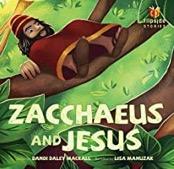 Tax Collectors worked for the Romans.The story of Zacchaeus tells Christians that even though people do wrong and unkind things Jesus will still forgive them. This story tells people that Jesus came to help ALL people. JesusJesus teaches his followers that God will forgive them.Jesus teaches his followers to forgive each other. Jesus was a friend to ALL the people.Forgiveness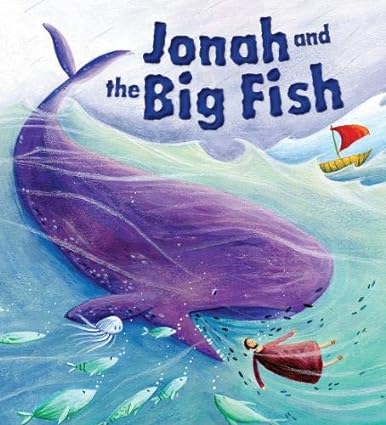 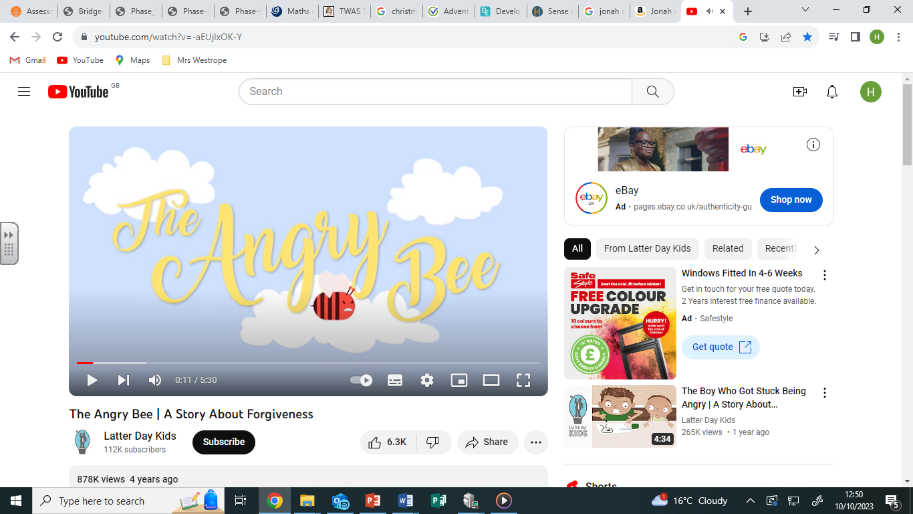 Jesus teaches his followers that God forgives them, but they need to forgive others too.Key WordsDo we know what these words mean?BibleOld TestamentNew TestamentDisciplesTax collectorGospelConfessionForgivenessPrayerChurchPriestCharityTax Collectors worked for the Romans.The story of Zacchaeus tells Christians that even though people do wrong and unkind things Jesus will still forgive them. This story tells people that Jesus came to help ALL people. ConfessionConfession is a sacrament for Christians. They speak to God and say that they are sorry. ForgivenessJesus teaches his followers that God forgives them, but they need to forgive others too.Special BookBible                                    Tax Collectors worked for the Romans.The story of Zacchaeus tells Christians that even though people do wrong and unkind things Jesus will still forgive them. This story tells people that Jesus came to help ALL people. ConfessionConfession is a sacrament for Christians. They speak to God and say that they are sorry. ForgivenessJesus teaches his followers that God forgives them, but they need to forgive others too.Place of WorshipChurchTax Collectors worked for the Romans.The story of Zacchaeus tells Christians that even though people do wrong and unkind things Jesus will still forgive them. This story tells people that Jesus came to help ALL people. ConfessionConfession is a sacrament for Christians. They speak to God and say that they are sorry. ForgivenessJesus teaches his followers that God forgives them, but they need to forgive others too.Place of WorshipChurchPeacePeople get peace through music, laughter, being quiet, exercise, saying sorry, being forgiven, a hug.Christians receive peace from Jesus                                   ChurchGoing to church helps Christians to remember the ways in which Jesus’ life and teaching offers the ‘Good News’.ChurchGoing to church helps Christians to remember the ways in which Jesus’ life and teaching offers the ‘Good News’.FestivalsHarvestChristmasEasterPeacePeople get peace through music, laughter, being quiet, exercise, saying sorry, being forgiven, a hug.Christians receive peace from Jesus                                   ChurchGoing to church helps Christians to remember the ways in which Jesus’ life and teaching offers the ‘Good News’.ChurchGoing to church helps Christians to remember the ways in which Jesus’ life and teaching offers the ‘Good News’.